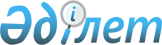 Қазақстан Республикасы Әділет органдарының қылмыстық-атқару жүйесі тергеу изоляторларында қамау түріндегі жазаларды орындау ережесін бекіту туралы
					
			Күшін жойған
			
			
		
					Қазақстан Республикасы Әділет министрінің 2010 жылғы 25 ақпандағы № 64 бұйрығы. Қазақстан Республикасы Әділет министрлігінде 2010 жылғы 17 наурызда Нормативтік құқықтық кесімдерді мемлекеттік тіркеудің тізіліміне N 6129 болып енгізілді. Күші жойылды - Қазақстан Республикасы Әділет министрінің м.а. 2011 жылғы 04 тамыздағы № 279 бұйрығымен      Күші жойылды - ҚР Әділет министрінің м.а. 2011.08.04 № 279 (қол қойылған күнінен бастап күшіне енгізіледі) бұйрығымен.

      Қазақстан Республикасы Қылмыстық-атқару кодексінің 64-бабына сәйкес, «Әділет органдары туралы» Қазақстан Республикасы Заңының 7-бабы 2-тармағының 3) тармақшасын басшылыққа ала отырып, БҰЙЫРАМЫН:



      1. Қоса беріліп отырған Қазақстан Республикасы әділет органдарының қылмыстық-атқару жүйесі тергеу изоляторларында қамау түріндегі жазаларды орындау ережесі бекітілсін.



      2. Осы бұйрықтың орындалуын бақылау Қазақстан Республикасы Әділет министрлігі Қылмыстық-атқару жүйесі комитетінің төрағасына жүктелсін.



      3. Осы бұйрық бірінші ресми жарияланған күнінен бастап қолданысқа енгізіледі.      Министр                                     Р. Түсіпбеков

Қазақстан Республикасы    

Әділет министрінің        

2010 жылғы 25 ақпандағы   

№ 64 бұйрығымен бекітілген Қазақстан Республикасы әділет органдарының қылмыстық-атқару жүйесі тергеу изоляторларында қамау түрінде жазаны орындау ережесі 

1-тарау. Тергеу изоляторына қамау түрінде жазаға сотталғандарды қабылдау, тінту және тексеру жүргізу тәртібі

      1. Осы Қазақстан Республикасы әділет органдарының қылмыстық-атқару жүйесі тергеу изоляторларында қамау түрінде жазаны орындаудың ережесі (бұдан әрі – Ереже) Қазақстан Республикасы Қылмыстық-атқару кодексіне (бұдан әрі – ҚР ҚАК) сәйкес әзірленді және қамау түрінде жазаны орындау тәртібін реттейді.



      2. Қамау түрінде жазаны орындау заңды күшіне енген сот үкімінің негізінде, сотталған жері бойынша қамау түрінде жазаны өтеуге арналған тергеу изоляторының (бұдан әрі – ТИ) үй-жайында жүзеге асырылады.

      ТИ қызметкері қамау түріндегі жазаны орындау кезінде, осы Ережеге қарсы келмейтін бөлігінде, Қазақстан Республикасы Әділет министрінің м.а. 2004 жылғы 27 тамыздағы № 245 бұйрығымен бекітілген (Нормативтік құқықтық актілерді мемлекеттік тіркеу тізілімінде 3062 нөмірімен тіркелген) Қазақстан Республикасы Әділет министрлігінің Қылмыстық-атқару жүйесі комитеті тергеу изоляторының ішкі тәртіп ережесін бекіту туралы Ережесін, Қазақстан Республикасы Әділет министрінің м.а. 2004 жылғы 27 тамыздағы № 244 бұйрығымен бекітілген (Нормативтік құқықтық актілерді мемлекеттік тіркеу тізілімінде 3064 нөмірімен тіркелген) Қазақстан Республикасының Әділет министрлігі Қылмыстық-атқару жүйесі комитетінің тергеу изоляторында ұсталатын адамдарды күзету мен қадағалауды ұйымдастыру жөніндегі нұсқаулықты бекіту туралы Ережесін басшылыққа алады.



      3. ТИ арнайы есеп бөлімінің қызметкерлері қамау түрінде жазаға сотталғандарды (бұдан әрі – сотталғандар) қабылдау, есепке алу, айдауылдауға дайындау, оларды ТИ-дан босату және сотталғандарға қатысты сот үкімдерін орындаумен байланысты басқа да мәселелер бойынша қызметтерді Қазақстан Республикасы Әділет министрінің 2001 жылғы 11 желтоқсандағы № 150 бұйрығымен бекітілген түзеу мекемелерiндегi арнайы есепке алу бөлімдерінің (бөлiмшелерiнiң, топтарының) жұмысын ұйымдастыру жөніндегі Нұсқаулыққа (Нормативтік құқықтық актілерді мемлекеттік тіркеу тізілімінде 1719 нөмірімен тіркелген), сондай-ақ Қазақстан Республикасы заңнамасының өзге де нормаларына сәйкес жүзеге асырады.



      4. Сотталғандарды ТИ-ға қабылдауды ТИ-дың арнайы есеп және медициналық бөлім қызметкерлерінің міндетті түрде қатысуымен ТИ бастығының кезекші көмекшісі (бұдан әрі – ТИБКК) жүзеге асырады.



      5. Сотталғандарды қабылдау кезінде ТИБКК қамау түріндегі жазаны орындау үшін негіз болатын құжаттардың болуын тексереді, олардың      жеке басын куәландыратын құжаттардың негізінде келген сотталғандарға тиесілігін анықтайды.



      6. Сотталғанның фотосуреті, сотталғанды тергеу кезінде алынған, сот үкімінде көрсетілген сауалнама деректері, жеке басын растайтын құжаттар сәйкес келмеген жағдайда ТИБКК арнайы есепке алу бөлімінің бастығымен бірлесіп шешім қабылдау үшін осы Ереженің 1-қосымшасына сәйкес нысан бойынша акт жасап, оны үкім шығарған сотқа жібереді.



      7. ТИ-ге келген барлық сотталғандарға толық және жартылай жеке тiнту жүргізіледі. Сотталғандар ТИ-ға келген кезде, одан тыс жерге жөнелту алдында, карцерге қамау алдында, сондай-ақ сотталғандардың тыйым салынған заттар мен нәрселерді жасырып қалу күдігі бойынша толық тiнтуден өтедi.

      Жартылай тiнту сотталғандарды ТИ-дан тыс жерге алып шыққанда (саусағының таңбасын алуға, дәрiгерге, тергеушiге алып шыққанда, серуендеуге, санитардық тексеріске, басқа камераға ауыстыру кезiнде, тінту шаралары кезінде) жүргiзiледi. Жартылай тiнту тiнтiлушiнi шешiндiрмей-ақ киiмiн және аяқ киiмiн қарап, саусақпен басып көру арқылы жүргiзiледi.



      8. ТИ-ға түскен сотталғандар олардың деректерін нақтылағаннан кейін ТИБКК және бақылаушылар ауысымымен ТИ-дың жиналу бөлімшесіне айдауылданады, онда толық жеке тiнтуден өткiзiледi, дактилоскопиядан өтеді, суретке түсiрiледi, ал оларға тиесілі заттарға тексеру жүргiзiледi.

      Толық тiнту кезiнде тiнтiлушiнiң денесi, оның киiмдерi, аяқ киiмдерi, сондай-ақ протезi мұқият тексерiледi. Сотталғандар толық шешiнiп, денесiнiң тиiстi жерiн көрсету ұсынылады. Пластырлы жапсырма, гипс және басқа да байлауыштар медицина қызметкерiмен бiрге тексерiледi. Киiмге тiгiлген заттар табылған жағдайда, матасы сөгiледi. Аяқ киiм болса, оның жапсырмасы, темiр тағалары суырылып алынады.



      9. Сотталғандарды жеке тiнтудi онымен жынысы бiр ТИ қызметкерi жүргiзедi. Толық тiнту кезiнде қарсы жынысты адамның қатысуына болмайды, тек қажет болған жағдайда медицина қызметкерiнiң қатысуына болады.

      Сотталғандардың заттарын тексеру олар ТИ-ға түскен кезде, одан тыс жерге жөнелту, басқа камераға, медициналық стационарға ауыстыру немесе карцерге қамау алдында өзiнiң қатысуымен жүргiзiледi.



     10. Сотталғандарды толық жеке тiнту немесе олардың заттарын тексеру осы Ереженің 2-қосымшасына сәйкес хаттамамен ресiмделедi, онда тыйым салынған бұйымдар, заттар және тамақ өнімінің тізімі тізіледі. Толық тiнту мен заттарды тексеру қатар жүргiзiлген жағдайда бiр хаттамамен ресiмделедi. Хаттамаға сотталғанның және жеке тiнту жүргiзген ТИ қызметкерiнiң қолдары қойылады. Сотталғанның хаттамаға қол қоюдан бас тартуы және оның тiнту немесе заттарын тексеру кезiндегi талаптары хаттамада жазылады. Хаттаманың бірінші данасы сотталғанның жеке iсіне тiгiледi, екіншісі сотталғанға беріледі. Толық жеке тiнту немесе заттарды тексеру туралы сотталғанның камералық карточкасында тiнту немесе заттарын тексерушiнiң тегi мен тексерiлген күнi көрсетiлiп белгiленедi.



      11. Жартылай жеке тiнту жүргiзiлгенде тыйым салынған құралдарды, заттар мен тамақ өнімдерін тәркілеу туралы баянат жазылады. Тізбеде көзделген қамау түріндегі жазаға сотталғандардың пайдалануына тыйым салынған, сондай-ақ сотталғандарға өздерiмен алып жүруге, посылкамен, сәлемдемемен, бандерольмен осы Ереженің 3-қосымшасына сәйкес алуға және ТИ-дiң дүкенiнен алуға рұқсат етiлген заттар мен бұйымдар тiзбесінде (бұдан әрі – Тiзбе) көрсетілмеген заттар, бұйымдар, құжаттар және тамақ өнiмдерi осы Ереженің 4-қосымшасына сәйкес алып қойылады, жазасын өтеп шыққаннан кейін босатылғандарға қайтару үшін қоймаға сақтауға тапсырылады. Сотталғандардың қалдырған жеке заттары мен бұйымдары камералық карточкаға жазылады.



      12. Медициналық қызметкер дене жарақаттарын және жұқпалы ауру белгілерін анықтау мақсатында сотталғандардың сыртқы қарауын өткізеді. Дене жарақаттары анықталған факті туралы кешіктірілмей жазбаша түрде қадағалаушы прокурорға хабарланады. Бұдан әрі сотталғандардың шомылуы, толық санитарлық тазарту, медициналық тексеру жүргізіледі. Осы мерзiм iшiнде жұқпалы ауру анықталған жағдайда, олар дереу оқшауландырылады және ТИ-да эпидемияға қарсы кешендi шаралар жүргiзiледi.

      Мекеме психологтары жаңа келген сотталғандардың жеке тұлғасын зерттеу, оларды жаңа жағдайға бейімдеу, өз-өзіне қол жұмсауға, мүшесін зақымдауға және басқа да заңсыз әрекеттерге бейім адамдарды анықтау бойынша жұмыс жүргізеді. Зерделеу нәтижелері бойынша жаңа келген сотталғанның әрбіріне психологиялық портреті жасалады және олармен жұмыс істеу жөнінде қызметіне ТИ тиісті ұсынымдар енгізіледі. 



      13. ТИ-дың жиналу бөлімшесінде ұстау кезінде сотталғандар жаза өтеу тәртiбімен және шарттарымен, ұсынымдар, арыздар мен шағымдар жазу тәртібімен, өздерiнiң құқықтарымен және мiндеттерiмен қолын қойып танысып, жаза өтеудің белгіленген тәртібін бұзғаны үшiн қолданылатын жауапкершiлiк туралы ескертiледi. Оларға ТИ-да ұстау режимін сақтау үшін қадағалау және оқшаулау техникалық құралдары, ал қажет болған жағдайда күш, арнаулы құралдар, қару және арнаулы бөлiмшелер қолданылатыны түсiндiрiледi.

      Кейiннен осындай ақпараттар радио арқылы, камераларды аралау кезiнде, ТИ бастығының, не оны алмастыратын адамның және оларға өкiлеттi қызметкерлердiң жеке қабылдауында беріледі. Әрбір камераның қабырғасында мемлекеттік және орыс тілдерінде ТИ-да ұсталатын сотталғандардың негізгі құқықтары мен міндеттері туралы ақпарат ілінеді.



      14. Сотталғандар ТИ-ге келген соң 10 жұмыс күнінен кешiктiрмей, өзiнiң қалауы бойынша туысқандарының бiрiне ТИ-дың пошталық мекен жайы, сотталғандардың посылкалар, сәлемдемелер және бандерольдер арқылы алуына рұқсат етiлетiн бiрiншi кезекте қажет заттардың тiзбесi, хат алысу, ақша алу мен жiберу, адвокаттармен кездесу тәртiптерiнiң негiзгi талаптары, сотталғанның телефонмен сөйлесу құқығы көрсетiлген хабарлама жiберiледi. 

2-тарау. Сотталғандарды ұстау тәртібі

      15. ТИ-да ұсталатын адамдарға «Сiз» деп тiл қатуға және оларды «азамат» немесе «азаматша» деп және бұдан әрi тегi бойынша немесе «сотталған» деп атаулары керек.



      16. ТИ бастығы күн тәртiбiн белгiлейдi және бұйрықпен жариялайды. Онда сегiз сағаттық үздiксiз ұйқы, ұйқыдан тұру, дәрет алу, тамақтану, камераларды тазарту бойынша жұмыс, тәрбиелiк iс-шаралар, ұйқыға жату көзделедi.



      17. Сотталғандар жазасын өтеу кезінде:



      1) тәртіптің белгіленген ережелерін бұзбай күн тәртібінде көзделген жеке уақытын пайдалана алады;



      2) ТИ әкiмшiлiгiне, ТИ-дың жоғары тұрған басқару органдарына, сотқа, прокуратура органдарына, басқа да мемлекеттік органдарға, қоғамдық бiрлестiктерге, сондай-ақ адам құқығы мен бостандығын қорғау жөнiндегi халықаралық ұйымдарға шағымдана алады, және хат алысады.

      Сотталғандарға мемлекеттік немесе орыс тілдерінде, қалауы бойынша не ана тiлiнде немесе өзi бiлетiн кез келген басқа тiлде түсiнiктеме беруге, қажет болған жағдайларда аудармашының қызметiн пайдалануға құқылы. Сотталғандарға жауап өтiнiш жасаған тiлiнде қайтарылады. Өтiнiш жасаған тiлде жауап қайтаруға мүмкiндiк болмаған жағдайда ол мемлекеттiк тiлде немесе ресми қолданылатын орыс тiлiнде берiледi. Жауапты өтiнiш жасаған тiлге аударуды ТИ қамтамасыз етедi;



      3) сотталған – шетелдiктердiң өз мемлекеттерiнiң дипломатиялық өкiлдерiмен және консулдық мекемелерiмен, ал Қазақстан Республикасында дипломатиялық және консулдық мекемелерi жоқ елдердiң азаматтарының - олардың мүдделерiн қорғауды өз мойнына алған мемлекеттердiң дипломатиялық өкiлдiктерiмен немесе оларды қорғаумен айналысатын халықаралық ұйымдармен байланыс жасауына рұқсат етіледі;



      4) адвокаттардың заң көмегін пайдалана алады;



      5) Тізбеде көрсетілген тамақ өнімдерін, заттарды және бұйымдарды сатып алады және сақтайды.



      6) денсаулықтарын сақтауға қажет материалдық-тұрмыстық және медициналық-санитарлық қамтамасыз етіледі;



      7) сотталғандардың өтініші бойынша ТИ-ға діни қызметшілерді шақыруды жүзеге асыру үшін ерікті жағдайда діни ғұрыптар мен жиылыстар жүргізеді.

      Сотталғандардың құқықтарын жүзеге асыру кезінде жазаларды орындаудың тәртiбi мен ережелерi бұзылмауы керек, сондай-ақ басқа адамдардың құқықтары мен заңды мүдделеріне қысым жасалмауы керек.



      18. Жазасын өтеу кезеңінде сотталғандар:



      1) ТИ әкімшілігінің талаптарын орындайды;



      2) күн тәртiбi мен жүрiс-тұрыс ережелерiн қатаң сақтайды;



      3) ТИ мүлкiне және мүліктің басқа түріне ұқыпты қарайды;



      4) өзара және ТИ қызметкерлерiмен және өзге де адамдармен қарым-қатынас жасауда сыпайы болуға тиіс;



      5) тұратын жерiн және коммуналдық-шаруашылық үй-жайды таза ұстайды, заттарды, азық-түлікті және жеке пайдаланатын заттарды арнайы жабдықталған орындарда сақтайды;



      6) жеке бас гигиенасы ережелерiн сақтайды, бір түсті қара, қою көк не қою қоңыр түсті белгіленген киім нысанын киеді, шашын қысқа етіп қияды, мұрт пен сақалын (еркектер үшін) алдырады;



      7) алдын-ала медициналық тексеруден өтеді;



      8) өрт қауiпсiздiгi ережесiн сақтайды.



      19. Сотталғандарға:



      1) күзет объектiсiнiң желiсiн немесе ТИ шекарасын бұзуға;



      2) Тізбеде көзделмеген заттарды, бұйымдарды алуға, дайындауға, пайдалануға және сақтауға;



      3) материалдық және өзге де пайда табу мақсатымен карта және басқа да ойындар ойнауға;



      4) бекiтiлген тәртiпті бұза отырып хат-хабар жiберуге және алуға;



      5) ТИ әкiмшiлiгiнің рұқсатынсыз ұйықтайтын орнын бүркемелеуге және ауыстыруға;



      6) камераларда тамақ дайындауға тыйым салынады. 

3-тарау. Камераларға орналастыруды ұйымдастыру, сотталғандарға тексеріс жүргізу тәртібі

      20. Сотталғандарды камераларға орналастыру ТИ бастығы немесе оның орнындағы адам бекіткен камералар бойынша орналастыру жоспары негізінде осы Ереженің 5-қосымшасына сәйкес ҚР ҚАК-тың 64-бабында көзделген талаптарға сәйкес жүзеге асырылады. Сотталғандар камераларға жедел және медициналық қызметкерлердiң келiсiмi бойынша ТИБКК немесе оның орынбасары орналастырады.



      21. Ауру адамдар медициналық қызметкерлердiң нұсқауымен орналастырылады. Жұқпалы ауруы бар деген сезiктi адамдар карантинге бөлiнген камераларға орналастырылады. Карантин мерзiмi медициналық көрсеткiштер бойынша белгiленедi. Жұқпалы аурумен ауыратын немесе ерекше медициналық күтiмдi және байқауды қажет ететiн аурулар басқа сотталғандардан бөлек орналастырылады. ТИ медициналық бөлiмшелерiнде қамау түріндегі жазаға сотталғандар басқа сезiктiлерден, айыпталушылар мен сотталғандардан ауру түрлерiне қарай орналастырылады.



      22. ТИ-да ұсталатын өзге адамдар санатынан ерлер, әйелдер, бұрын бас бостандығынан айыру орындарында жазасын өткерген адамдар оқшау ұсталады.



      23. Сотталғандар осы Ереженің 6-қосымшасына сәйкес жабдықталған құлыппен жабылатын жалпы камераларда ұсталады. Сотталғандарды ТИ бастығының дәлелдi қаулысы бойынша жеке адамға арналған камераларға орналастыруға осы Ереженің 7-қосымшасына сәйкес нысанда мынадай жағдайда рұқсат етiледi:



      1) заңнамада көрсетiлген бөлек орналастыру талаптарын сақтауды қамтамасыз етудiң өзге мүмкiндiгi болмағанда;



      2) өмiр сүру және денсаулық қауiпсiздiгiн қамтамасыз етуде сотталушы жеке ұстау туралы жазбаша өтiнiш берген жағдайда.



      24. Осы Ереженiң 21, 22-тармақтарында көрсетiлген оқшаулау тәртiбi сотталғандардың барлық орын ауыстыруы, соның ішінде ТИ аумағында серуендеу, қозғалу, тінту іс-шараларын жүргізу, санитарлық тазалау кезiнде, адвокатпен кездесу кезінде қамтамасыз етiлуi қажет.



      25. ТИ-да сотталғандарды тексеру күн тәртібінде белгіленген уақытта күнделікті таңертең және кешке камералар бойынша жүргізіледі. Сотталғанның жоқтығына күдік туған жағдайда қосымша тексерулер жүргізілуі мүмкін.



      26. Тексеріс әрбір сотталған адамға арналған фотосуреті бар камералық карточка бойынша жүргізіледі, онда тегі, аты, әкесінің аты, туған жылы, ол сотталған Қазақстан Республикасы Қылмыстық кодексінің (бұдан әрі – ҚР ҚК) баптары, қамау түріндегі жаза мерзімі, мерзімінің басталуы мен аяқталуы, ТИ-ға келген күні көрсетіледі. Картотеканы бекітілген режим қызметінің қызметкері жүргізеді. Картотека ТИ-да корпус бойынша аға қызметкердің бөлмесінде сақталады.



      27. Сотталғандарға күнделікті ұзақтығы бір жарым сағаттан аспайтын серуендеу жүргізіледі. Серуендеуге шыққан сотталғандар оқшаулау тәртібін сақтай отырып камералар бойынша серуендеу алаңдарына шығарылады. Серуендеуді мерзiмiнен бұрын тоқтату үшін сотталған серуендеуді өткізуге жауапты бақылаушыға жүгінеді, ол ТИ бастығына немесе ТИ әкімшілігінің уәкілетті өкіліне хабарлайды, олар өтініштің мәні бойынша шешім қабылдайды. 

4-тарау. Хат-хабар алмасу, ақша аударымдарын алу және жеке қабылдауды ресімдеуді жүзеге асыру тәртібі

      28. Сотталғандарға хаттарды, өтініштерді және жедел хаттарды санына шек қоймай ТИ әкiмшiлiгi арқылы ғана өз есебiнен алуға және жiберуге рұқсат етiледi.



      29. Сотталғандарға ұсыныстар, арыздар, шағымдар жазу үшін олардың өтініштері бойынша жазу керек-жарағы (қағаз, қаламсап) беріледі.



      30. Сотталғандардың ТИ қызметін бақылау мен қадағалауды жүзеге асырушы мемлекеттік органдарға жолданған хаттары мен өтініштері ТИ әкімшілігінің өкіліне жабылмаған түрде беріледі, олар цензураға жатпайды және бiр тәулiктен кешiктiрiлмей (демалыс және мереке күндерiн қоспағанда) тиiстi жерiне жiберiледi.



      31. Сотталғандар жеделхат бланкілерін толтырғаннан кейін, оларды ТИ әкiмшiлiгi келесi күннен кешiктiрмей жiбередi. Жеделхаттарды жiберу үшiн ақша төленгенi туралы түбіртек сотталғанның жеке iсiне ол оған қол қойған соң тiгiледi.



      32. Сотталғандардың хат алмасуы цензураға жатады. Сотталғандардың өзге шарттылықтарды немесе жаргондарды қолданып, құпия жазулармен, шифрмен жазылған, сондай-ақ арсыз сипаттағы немесе мемлекеттiк, қызметтiк құпияларды құрайтын мәлiметтерi бар хаттары және олардың атына келген хаттар адресатқа жiберiлмейдi және сотталғанға берiлмейдi. Бұл туралы сотталғанға қол қойылып хабарланады және хат-хабарлар жойылады. Осы тәртiп ұқсас мазмұндағы жеделхаттарға да қолданылады.



      33. Сотталғандарға келiп түскен ақша аударымдары олардың жеке шоттарына аударылады. Күйеуіне (әйеліне), жақын туыстарына және өзге де адамдарға ақша жiберу үшiн сотталған өзiнiң жеке есеп шотындағы қаржы есебiнен ақша аудару туралы белгiленген нысандағы банкінің бланкiсiн, сонымен бірге ТИ бастығының атына өтiнiштi толтырады. Ақша аударымының жөнелтiлгенi туралы түбіртекке сотталғанның қолы қойылып хабарланады, ол оның жеке iсiне тiгiледi.



      34. Өтiнiштерді қарау нәтижелері бойынша келіп түскен жауаптар сотталғандарға үш күн мерзімнен кешіктірілмей қолхат алынып хабарланады және жеке iсiне тiркеледi.



      35. Сотталғандарды ТИ бастығы немесе оны алмастыратын не оның уәкiлi демалыс және мереке күндерiнен басқа уақытта күн сайын жұмыс уақытында ТИ-дың бастығымен бекітілген кесте бойынша жеке қабылдайды.



      36. Қабылдау туралы ТИ бастығының немесе оның орнындағы адамның атына жазбаша өтiнiш берiледi немесе ауызша айтылады және берген уақытына кезектілік тәртiбiмен жеке қабылдау журналына тiркеледi. Қабылдау өтiнiштiң берiлуiне қарай кезектiлiк тәртiбiмен өткiзiледi. Қабылдау аяқталған соң журналда және жеке қабылдау туралы өтiнiште оның нәтижесi тіркеледі. Өтiнiш сотталғанның жеке iсiне тiгiледi.



      37. ТИ бастығы, оның орынбасарлары немесе бөлiм бастықтары сотталғандардың туыстарын немесе басқа адамдарды жеке қабылдауды келушiлер бөлмесiнде iлiнiп тұратын кесте бойынша ТИ-дың қабылдау бөлмесiнде жүзеге асырады. Осы бөлмеде азаматтарды жеке қабылдауға жазба жүргiзiледi. Сотталғандардың туыстарын және басқа адамдарды жеке қабылдаудың нәтижелерi арнайы журналда осы Ереженің 8-қосымшасына сәйкес нысанда белгiленедi. 

5-тарау. Кездесуді беру және телефон арқылы сөйлесу және көтермелеу мен жазалау шараларын рәсімдеу тәртібі

      38. Сотталғандарға заң көмегін алу үшін олардың өтініштері бойынша адвокаттарымен кездесу беріледі. Адвокаттың жеке басын куәландыратын құжаты, адвокатураға қатысын растайтын құжаты және осы істі жүргізуге адвокаттың өкілеттілігін растайтын ордердің екінші данасы болған жағдайда қорғаушыға сотталғанмен кездесуге рұқсат беріледі. Сотталғанның қалауы бойынша кездесу жеке бөлгіш қалқасыз ұсынылады. Кездесу ТИ қызметкеріне сотталған мен адвокатты көріп, бірақ оларды естіп отырмау жағдайында жүргізіледі.



      39. Сотталғандармен кездесуге рұқсат алған адамдарға ТИ-ге техникалық байланыс құралдарын, кино-, фото-, аудио-, видео- және көбейткiш аппаратураларын алып кiруге және оларды кездесу кезiнде пайдалануға тыйым салынады.



      40. Кездесудi мерзімінен бұрын тоқтатуға мыналар негiз болады:



      1) кездесуге келген адамдар кездесудi өткiзуге жауапты ТИ қызметкерiнiң заңды талаптарын орындамау;



      2) сотталғанға қандай да бiр құралдар, заттар, тамақ өнімін бермекшi болу немесе одан алмақшы болу;



      3) қорғаушыға қылмыс немесе өзге де құқық бұзушылық жасауға ықпал ететін мәлiметтері бар заттар бермекшi болу немесе одан алмақшы болу.



      41. Кездесу мерзімінен бұрын тоқтатылған жағдайда оны өткiзуге жауапты ТИ қызметкерi ТИ бастығына кездесудi тоқтатудың себептерiн көрсете отырып, жазбаша түрде баяндайды.



      42. Сотталғандармен кездесу қысқа мерзiмге тоқтатылған жағдайда (эпидемияға қарсы шараларды өткізуге, ерекше жағдай кестесiн енгiзгенде және басқа себептермен) ТИ бастығы бұл туралы ТИ-да заңдылықтың сақталуын қадағалайтын прокурорға хабарлайды, келген адамдар үшiн қабылдау бөлмесiне хабарлама iлiнедi.



      43. Сотталғандарға көтермелеу тәртібінде, сондай-ақ ерекше жеке жағдай кезінде (күйеуінің (әйелінің), жақын туысқандарының қайтыс болуы немесе денсаулығының ауыр жағдайы) күйеуімен (әйелімен), жақын туыстарымен телефон арқылы сөйлесуге рұқсат беріледі. Телефонмен сөйлесуге рұқсат сотталғандардың жазбаша өтiнiшi бойынша берiледi, онда мекен жайы, абоненттiң телефон нөмірi, себебі (хаттама, хат) және сөйлесу ұзақтығы көрсетiледi, бiрақ ол 15 минуттан аспауы керек. Қалааралық телефон сөйлесулерiнiң төлемi сотталғандардың жеке есеп шотынан қолданыстағы тариф бойынша жүзеге асырылады. Сотталған камерадан ТИ-дың резервтегі топтағы бақылаушының айдауылы арқылы телефон немесе таксофондық аппаратқа шығарылады және телефон сөйлесулері ТИ әкімшілігінің бақылуымен өткізілетіні жөнінде ескертіледі.



      44. Телефонмен сөйлесу өткізілгеннен кейін сөйлесуді өткізуге жауапты ТИ қызметкері өтінішке болған не қандай да бір себеппен болмаған телефонмен сөйлесу туралы белгі қояды. Одан кейін өтініш тіркеуге және тиісті номенклатуралы іске енгізуге кездесу бөлменің бақылаушысына беріледі. Егер сөйлесулерді ТИБКК кешкі уақытта (сағат 19-дан 20-ға дейін) өткізген жағдайда, өтініш кездесу бөлмесіне келесі күні тапсырылады.



      45. Қылмыстық-атқару жүйесінің басқа мекемелерiнде ұсталатын сотталғандардың арасында телефон арқылы сөйлесуге тыйым салынады.



      46. Сөйлесу, телефон немесе таксофон аппаратын пайдаланудың жоғарыда көрсетілген тәртібі бұзылған жағдайда сөйлесулер дереу тоқтатылады.



      47. Сотталғандарға марапаттау және жазалау шараларын ҚР ҚАК 66-бабында көзделген тәртіпке сәйкес ТИ әкімшілігі қолданады.

      ТИ бастығының немесе оны алмастыратын адамның қаулысымен сотталғандарға көтермелеу осы Ереженің 9-қосымшасына сәйкес және жазалау осы Ереженің 10-қосымшасына сәйкес қолданылады және көтермелеу мен жазалауларды тіркеу журналында осы Ереженің 11-қосымшасына сәйкес тіркеледі. Көтермелеу және жазалау шаралары туралы материалдар сотталғандардың жеке істеріне тігіледі.       

6-тарау. Материалдық-тұрмыстық қамтамасыз ету

      48. Сотталғандарды материалдық-тұрмыстық қамтамасыз ету жазасын жалпы режимдегi түрмелерде өтеушi адамдар үшiн белгiленген нормаларға сәйкес жүзеге асырылады. Бір түсті қара, қою көк не қою қоңыр түсті белгіленген киімнің азаматтық үлгісін кию рұқсат етілген.



      49. Апта сайын төсек жабдықтары ауыстырылады, сондай-ақ сотталғандарға 15 минуттан кем емес уақытқа душта жуынатын мүмкiндiк берiледi.



      50. Сотталғандарға өздерiнде болмаған жағдайда олардың өтiнiшiмен ТИ әкiмшiлiгi белгiлеген уақытта аптасына кемiнде екi рет қырынатын құралдар берiледi.



      51. Стол ойындары бiр камераға бiр жинақтан берiледi.



      52. ТИ кiтапханасынан газеттер келiп түсуi мөлшерi бойынша он адамға бiр газет немесе егер iшiнде 10 адамнан кем болмаса бiр камераға бiр газеттен берiледi. ТИ-дың кiтапханасынан кiтап және журнал айырбастау аптасына бiр рет жүргiзiледi.



      53. Қамау түрінде жазасын өтеп жатқан сотталғандарға ай сайын үш айлық есептік көрсеткішке дейінгі мөлшерде тауар сатып алуға рұқсат етіледі. Сотталғандарға өзiмен сақтауға болатын тамақ өнімдерінің, бірінші кезекте қажет заттардың, аяқ киім, киім-кешек пен басқа да өндірістік заттардың қоймадағыны қоса алғанда жалпы салмағы 35 кг. аспауы керек.



      54. Тамақ өнімдерін, бірінші кезекте қажет заттар және өндiрiс тауарларын сатып алғысы келетiн адамдар ТИ бастығының атына осы Ереженің 12-қосымшасына сәйкес нысанда, белгiленген үлгiде өтiнiш жазып, әкiмшiлiк өкiлiне тапсырады.

      ТИ дүкенінiң қызметкерi тауар сатып алғысы келген сотталғандардың жеке есеп шотында ақшасының бар, жоғын қаржы бөлiмiнен тексередi. Сатып алынған тауарлар камераларға таратылып, қолхат арқылы берiледi.



      55. Жұмыс күні аяқталғаннан кейін дүкен жұмысшысы аванстық есеп жасайды және өтініштермен қоса оны есеп шоттардан ақша алу үшін қаржы бөліміне тапсырады.

      Тамақ өнімдерін және бірінші кезекте қажет заттарды алуда өтiнiштiң және қолхаттың негiзiнде олардың бағасы сотталғандардың жеке шотынан алынып тасталады. ТИ әкiмшiлiгi сотталғандардың тамақ өнімдері мен бірінші кезекте қажет заттарын сатып алуға жұмсаған ақша сомасы туралы оның жеке iсiне белгi қояды.



      56. Сотталғандарға бірінші кезекті қажетті заттар мен маусымдық киімі бар посылка, сәлемдеме немесе бандероль алуға рұқсат етіледі.



      57. Сәлемдемелердi, бандерольдарды және хат-хабарларды жеткізуге жауапты ТИ қызметкері оларды пошта бөлімшесінен алған кезде орамалардың, конверттердің, тапсырыс хаттарының тұтастығын тексереді. Зақым келтірілгені табылса, екі данада акті жасайды, онда зақымның сипатын жазады және пошта бөлімшесі қызметкеріне қол қойғызады. Бір данасын поштада қалдырады, екіншісін жинақтама папкіге тігеді.



      58. Сотталғандар өз жеке шоты қаражаты есебінен туысқандарына және өзге адамдарға ТИ дүкенінен сатып алынған тамақ өнiмдерiн және бiрiншi кезекте қажет заттары салынған сәлемдемелерді және бандерольдерді, сондай-ақ өзінің жеке және қоймада сақталып жатқан заттарын жолдай алады. Жіберуге тағайындалған заттарды тінтуді ТИ әкімшілігінің өкілдері жүргізеді.



      59. Тергеу изоляторының әкімшілігі сотталған адамдарды қамау түрінде жазасын өтеуге арналған тергеу изоляторының үй-жайларына шаруашылық қызмет көрсету жөніндегі жұмыстарды орындауға ұзақтығы аптасына төрт сағаттан аспайтын уақытқа ақы төлемей тартуға құқылы. 

7-тарау. Медициналық-санитарлық қамтамасыз ету тәртібі

      60. ТИ медициналық бөлiмшесiнде сотталғандарды қабылдау ТИ медициналық бөлiмшесiнiң жұмыс режимiне сәйкес алдын-ала жазба бойынша және медициналық қызметкерлердiң тағайындаулары бойынша жүргiзiледi. Сотталғандарға шұғыл медициналық көмек қажет болған кезде олар кестеден тыс қабылданып, денсаулық сақтау органдарының аумақтық емдеу-алдын-алу ұйымдарына жөнелтiледi.



      61. Сотталғанның туысқандарынан алынған медициналық дәрi-дәрмектердi қабылдауы қатаң медициналық көрсеткiштер бойынша және тек ТИ медицина қызметкерлерiнiң қатаң бақылауымен жүзеге асырылады.



      62. Туберкулезбен ауыратын немесе созылмалы аурудың толық курсынан өтпеген сотталғандар, сондай-ақ ЖҚТБ-мен ауыратын сотталғандар ТИ-дың медициналық комиссиясының шешімі бойынша міндетті түрде ем қабылдайды.



      63. Сотталғандарға өздерiнiң қалаулары бойынша бар сырқаттарымен денсаулық сақтау органдары қызметкерлері көрсететін ақылы, қосымша емдеу-алдын-алу көмегін алуға болады.

      Бұл үшін сотталған тиісті өтінішімен ТИ бастығына өтініш жасайды, онда ол алғысы келген қосымша емдеу алдын-алу көмегінің түрі көрсетіледі. Медициналық маманның келу мерзімі мен уақыты туралы мәселе үш күндік мерзімде шешіледі. Медициналық маман ТИ-ге келгенде сотталғанның сырқатының тиісті түрінің медициналық қызметін иеленуге құқығын растайтын құжатты көрсетеді. Қосымша емдеу алдын-алу көмегінің түрі және оның көлемі сотталғанның медициналық картасында көрсетіледі.

      Қосымша емдеу-алдын алу көмегiнің төлемi сотталғанның өзінің жеке есеп шотындағы ақшадан сотталғанның өтiнiшiнде көрсетiлген соманы медициналық мекеменiң не медицина қызметкерiнiң мекен жайына пошта арқылы аудару жолымен ТИ әкiмшiлiгiмен жүзеге асырылады.

      Сотталғандардың қосымша емдеу-алдын алу көмегiнің төлемi басқа тұлғалармен де жүзеге асырылуы мүмкін.       

8-тарау. Сотталғандарды ТИ-дан босату тәртібі

      64. ТИ әкiмшiлiгi қамау мерзiмi бiткенге дейiн бір айдан кешiктiрмей осы Ереженің 13-қосымшасына сәйкес, сотталушы таңдап алған тұрғылықты жерi бойынша республикалық маңызы бар қаланың, астананың, аудандардың (облыстық маңызы бар қалалардың) жергiлiктi атқарушы органдарына оның алдағы уақытта босатылатыны, тұрғын үйiнiң бар-жоғы, оның еңбек қабiлетi мен алған мамандығы туралы хабарлайды.



      65. Осы Ереженің 14-қосымшасына сәйкес нысан бойынша хабарлама босатылғанға дейін 20 күн ішінде сотталған таңдаған жері бойынша ішкі істер органына жіберіледі. Сотталғандарды босатуға дайындау бойынша материалдар сотталғанның жеке ісіне тігіледі.



      66. Сотталғандарды ТИ-дан босатуды ТИ-дың бастығы сотталған жазасын өткергеннен кейін ҚР ҚАК 168-бабында көзделген негіздері бойынша жүргізеді.



      67. Сотталғандар жаза мерзiмiнiң соңғы күнiнiң бiрiншi жартысында босатылады. Егер жаза мерзiмi демалыс немесе мереке күнi аяқталатын болса, сотталушы жазаны өтеуден демалыс алдындағы немесе мереке алдындағы күнi босатылады. Сотталушыға босатылған кезде оған тиесiлi заттары мен құндылықтары, оның жеке шотындағы сақтаулы ақшасы мен жеке құжаттары, сондай-ақ жазасын өтегенi туралы немесе жазадан босатылғаны туралы құжат берiледi.



      68. Жазасын өтеп шыққан сотталғандарға көмек көрсету қылмыстық-атқару заңнамасының нормаларына сәйкес жүзеге асырылады.

Қазақстан Республикасы 

әділет органдарының    

қылмыстық-атқару жүйесі

тергеу изоляторларында 

қамау түрінде жазаны   

орындау ережесіне      

1-қосымша              Ескерту: 1-қосымшаға өзгерту енгізілді - ҚР Әділет министрінің  2010.12.22 № 341 (ресми жарияланғаннан кейін он күнтізбелік күн өткен соң қолданысқа енгізіледі) Бұйрығымен.нысан А К Т      20___ж. «___»__________ _____________________ облысы бойынша ҚАЖ комитетінің қылмыстық-атқару жүйесі департаменті (бұдан әрі - ҚАЖК ҚАЖД)      Бiз төменде қол қойғандар ____________________________________

                            (лауазымы, атағы, аты-жөні, әкесiнiң аты)

____________________________________________________________________       Сотталған ____________________________________________________

                 (аты-жөні, әкесінің аты, туған жылы, бабы, мерзімі)

____________________________________________________________________

__________________________________________ облысы бойынша ҚАЖК ҚАЖД

____________________________________________________________________

  (сотталғанның фотосуретінің, сауалнама деректерінің, жеке басын

____________________________________________________________________

           растайтын құжаттардың сәйкес келмегенін көрсету)

____________________________________________________________________

қабылдау кезінде осы актіні жасадық. _______________________________        _____________________________

       (лауазымы, атағы)                      (лауазымы, атағы)

_______________________________        _____________________________

    (аты-жөні, әкесiнiң аты)              (аты-жөні, әкесiнiң аты)      Ескерту: акт үш дана жасалады, бірінші данасы сотталғанға үкім шығарған сотқа, екінші данасы ____________ облысы бойынша ҚАЖК ҚАЖД-не жолданады, үшінші данасы сотталғанның жеке ісіне тігіледі.

Қазақстан Республикасы 

әділет органдарының    

қылмыстық-атқару жүйесі

тергеу изоляторларында 

қамау түрінде жазаны   

орындау ережесіне      

2-қосымша       нысан Сотталғанды жеке тінтудің хаттамасы____________________________________________________________________

                    (тегі, аты, әкесінің аты)

_________________________ мекемесіне жеткізілген адамның туған жылы

      20 ___ жылдың «__»_____________

      Тінту кезінде барлық жеке заттары қаралды. Онда алынғаны:

____________________________________________________________________

____________________________________________________________________

____________________________________________________________________

____________________________________________________________________

____________________________________________________________________

____________________________________________________________________

      Тінту бойынша өтініштер мен наразылықтар _____________________

____________________________________________________________________

      (егер түссе оның мәнін қысқаша мазмұндай, ал егер түспесе -

____________________________________________________________________

                     «Түскен жоқ» деп көрсету)

____________________________________________________________________

____________________________________________________________________

      Тінту кезінде алынғандар хаттамаға толықтай енгізілді.

Жазбаның дұрыстығын растаймын ______________________________________

                                   (қамауға алынған адамның қолы)      Тінтуді жүргізді: ____________________________________________

                        (тінту жүргізген адамдардың лауазымы, Т.А.Ә.)

____________________________________________________________________20___жылдың "__" __________      (тінтуді жүргізген адамдардың қолы) _______________________

                                          _______________________

                                          _______________________

                                          _______________________      Ескертпе: хаттама екі данада жасалады, бірінші данасы сотталғанның жеке ісіне тігіледі, екінші данасы сотталғанға беріледі.

Қазақстан Республикасы 

әділет органдарының    

қылмыстық-атқару жүйесі

тергеу изоляторларында 

қамау түрінде жазаны   

орындау ережесіне      

3-қосымша        Сотталғандардың пайдалануына тыйым салынған заттардың, бұйымдардың, нәрселердiң, құжаттардың және тамақ өнiмдерiнiң      ТІЗБЕСІ      Атыс және суық қарулардың барлық түрлерi.

      Жарылғыш, уландырғыш және өртке қауiптi заттар.

      Ақша, бағалы заттар, бағалы қағаздар.

      Жылытуды қажет ететiн тамақ өнiмдерi (кофе мен шайдан, тез әзірленетін тамақ өнімдерінің жиынтығы), сондай-ақ ашытқы, қант.

      Алкогольды iшiмдiктердiң барлық түрлерi, сыра.

      Әтiр, иiс су және спирттiк негiздегi өзге де бұйымдар.

      Есiрткi және есеңгірететін заттар.

      Жазу машинкалары, көбейту аппараттары, компьютерлік құрал-жабдықтар, рациялар, ұялы байланыс құралдары, сим-карта.

      Кескiш-тескіш заттар.

      Балталар, балғалар және басқа құрал-саймандар.

      Ойын карталары.

      Фотоаппараттар, фотоматериалдар, химикаттар, бейне-кинокамералар.

      Кез келген құжаттар (соттың өкiмi мен ұйғарымы, ақшасын, заттарын, бағалы бұйымдарын сақтауға тапсырғаны туралы түбіртегінен басқа).

      Топографиялық карталар, компастар.

      Әскери және басқа нысанды киiмдер, қажетті заттар.

Қазақстан Республикасы 

әділет органдарының    

қылмыстық-атқару жүйесі

тергеу изоляторларында 

қамау түрінде жазаны   

орындау ережесіне      

4-қосымша        Сотталғандарға өздерiмен бiрге ұстауға, посылкалармен, сәлемдемелермен, бандерольдермен алуға, ТИ дүкендерiнен сатып алуға рұқсат етiлетiн заттар мен бұйымдардың ТІЗБЕСІ       Темекi өнiмдерi, сiрiңкелер, оттық.

      Белгiленген үлгiдегi киiм, бас киiмдер, аяқ киiм және төсек-орын жабдықтары.

      Iш киiмдер (жылы және жай), бір түсті қара футболкалар, көк қара немесе қоңыр көк түсті тоқыма. Бір түсті қара, көк қара немесе қоңыр көк спорт киімдері.

      Бет орамал, белдiк, шұлық-ұйық бұйымдары, колготки, бес саусақты қолғап, қолғап, бөлме iшiнде киетiн тапочка, спорттық аяқ киiм, жiп, мойын орағыш, сүлгi.

      Дәретхана жабдықтары (иiс, шаруашылық сабындары, тiс щеткасы, тiс ұнтағы, тiс пастасы, сабын су, кремдер, тарақ).

      Yш бұрышты орамал, іш киім, белдiк, гигиеналық пакет, шаш қыстырғыш, мақта, косметикалық бұйымдар.

      Айна, электрлiк не болмаса механикалық ұстара, қауiпсiз ұстара (бiр рет қолданылатын).

      Етiк щеткасы және киiмге арналған щетка, аяқ киiм кремi.

      Ыдыс-аяқтар, көзәйнек қабы, сабын және тiс щеткасы, кружка, тәрелке, қасық.

      Үстел ойындары.

      Оқулық, оқушы дәптерi, пошталық конверттер, құттықтау хат, марка, жай қарандаш, автоқалам, сия мен өзектер.

      Әдебиет.

      Фотокарточкалар, фотоальбомдар.

      Заводта жасалған тұрмыстық электроқайнатқыштар.

      Бағалы емес металдардан жасалған денеге тағатын крестиктер және табынатын заттар.

      Балдақ, ағаш қолтаяқ, протездер, мүгедектерге арналған арбалар, қымбат бағалы емес металдардан жасалған көзілдірік жақтаулары, контактілік линзалар және оларды күтіп-баптау құралдары (дәрiгердiң рұқсаты бойынша).

      Бағалы емес металдан жасалған қол немесе қалта сағат. Телефонның Smart-карталары.      Ескерту:

      1. Көрсетілген тізбе ТИ жанындағы дүкендерде қамтамасыз етіледі.

      2. Сотталғандарды басқа мекемеге ауыстыру кезінде өзімен бірге тек жеке заттарын және тамақ өнімдерін алуға ғана рұқсат етіледі.

      3. Сотталғанға тиісті тамақ өнімдерінің, бірінші кезекте қажет заттардың, аяқ киімдердің, киімдердің және басқа өндірістік тауарлардың жалпы салмағы қоймадағыны қоса алғанда 35 килограмнан аспауы тиіс.

Қазақстан Республикасы 

әділет органдарының    

қылмыстық-атқару жүйесі

тергеу изоляторларында 

қамау түрінде жазаны   

орындау ережесіне      

5-қосымша       нысан      Бекiтемiн

      Мекеме бастығы

      ___________________________

         (атағы, қолы, тегі)

      «___»________________20 __ж. Камера бойынша орналастыру жоспары      1. Сотталған ер адамдар:

      а) бірінші рет сотталғандар;

      б) бұрын бас бостандығынан айыру орындарында отырғандар (қылмыс құрамына байланысты емес) және сотты болғандар.

      2. Сотталған әйелдер:

      а) бірінші рет сотталғандар;

      б) бұрын бас бостандығынан айыру орындарында отырғандар (қылмыс құрамына байланысты емес) және сотты болғандар.

      3. Карцерде қамауда отырған сотталғандар.

      4. ТИ медициналық бөлімшесінде жатқан науқас сотталғандар.

      5. Жиынтық бөлімше камераларында ұсталатын сотталғандар.      Ескерту: Камера бойынша орналастыру жоспары кезекші бөлімінде, ТИ басшысының кабинетінде, жедел бөлімде, арнайы есепке алу бөлімінде, режим және күзет бөлiмдерiнде болуы тиiс. Мекеме бастығы ___________________________

                (аты-жөні, атағы, қолы)

Қазақстан Республикасы 

әділет органдарының    

қылмыстық-атқару жүйесі

тергеу изоляторларында 

қамау түрінде жазаны   

орындау ережесіне      

6-қосымша        Жалпы камералардың сипаттамасы      Сотталғандар ұсталатын камералардың құрылысы сыртқы қоршаған ортадан және бiрiккен бөлмелерден сенiмдi оқшаулануы қамтамасыз етiлуi тиiс. Камералардың жоспарлық нысаны есiктiң «көзегi» арқылы анағұрлым жақсы көрiлуiн қамтамасыз етуi тиiс.

      Камералардың есiгi көлемi 90 х 200 сантиметр (бұдан әрi - см) екi жақты болады. Есік үш жазықтықтағы жабылу механизімінің көмегімен жабылады. Есікке бекіту мүмкіндігі бар қосымша блокты белгілеу құлпы қондырылады. Есіктің сыртқы жағына жабқыш тетігін қамтамасыз ететін техникалық люк орналастырылады. Қарау қондырғысы камерадан коридор көрінбеу үшін, еденнен 150 см биіктікте, камераның ішкі жағынан 14 x 24 см, дәлізден 3,5 x 4 см көлемінде сопақша тесік арқылы жасалады.

      Ішкі есіктер шекті дөңгелек және жолақтық болат темірден жасалады. Еден деңгейінен 95 см биiктiкте тамақ үлестiруге арналған көлемі 18 x 22 cм кішкене терезеше орнатылады. Кішкене терезеше дәліз жаққа ашылып, көлденең кронштейндер арқылы бекітілуі тиіс.

      Есікті жабу үшін аспалы құлыппен бекітілетін ысырманы пайдалану керек. Ысырма болаттан жасалған қорапта орнатылады және жабу кезінде сыртқы есікке тығыз қысылады.

      Есіктерді камералардың ортасында орналастыру керек, камералардың көрінуін жақсарту үшін есік қорабы мен есікті қабырғаның ішкі жағына жақынырақ орнатады. Камералардың есіктері дәліз жағына ашылып, дәліз жағындағы есік жаппасында есік тұтқаларының болуы қарастырылуы керек.

      Есік жаппасының ашылу бұрышы бір өтпелі камераға бір адам кіретіндей етіп орнатылуы керек. Бұл мақсатта дәліз жағынан есік жаппасының белгілі бір бұрышқа ашылуын қамтамасыз ететін бекітілу шектеуіштерін орнату қажет. Камералардың есік-құлыптары жапсырмалы-қорапты болуы керек. Бұранда құлыптар орнатуға болмайды. Құлып кілтпен үш айналымға, ал есік жабылған кезде автоматты түрде бір айналымға жабылуы керек.

      Терезелердің көлемі: ені 130-140 см, биіктігі 110-120 метр. Терезе жақтауларын екі жақты (фрамуга) етіп жасау керек. Терезелердің жармаларын және фрамугаларды сенімді бекітілетін құлыптармен жабдықтау керек. Жармаларды терезе қораптарына жасырын бүршігі бар бұрандалы шегемен бекітеді. Терезе ойығының төменгі жағын еден деңгейінен кемінде 160 см биіктікте жасау керек.

      Терезе алдының орнына терезе ойықтарында бұрыштары дөңгеленген еңіс жасалады. Қызметтік және қосымша үй-жайларды, камералардың, стационарлық палаталардың барлық терезелерінде сыртқы жақтан анкерлері бар терезе жармаларының периметрі бойынша қабырғаға салынатын кемінде 25 см металл торлар салынуы тиіс. Бөлу торларының көлемі 12 х 20 см дөңгелек және жолақтық болат темірден жасау керек. Диаметрі 0,2 см дөңгелек болатты тордың тік элементтеріне, ал кескіні 0,60 х 0,12 см жолақтық болатты көлденең элементтерге және торды орауға қолдану қажет. Камера ішінен терезеге қол жетпейтіндей, терезе рамасынан кемінде 50 см қашықтықта ішкі жақтан дөңес металл торлар қондырылады.

      Жалпы камералар габариттік көлемі 188 х 65 см екі қабатты темір кереуетпен, бір адамға 40 метр есебінен алынған ағаш үстелдермен және орындықтармен, 5 орынға бір ұзындық метр есебінен алынған киім ілетін қуыспен жабдықталады. Камералардың барлық жабдықтары еденге бекітілуі тиіс.

      Әрбір камерада қолжуғыш пен унитаздан тұратын, камералардың қоршау конструкцияларына мықтап бекітілген санитарлық торап жабдықталады. Санитарлық торап тұтас қалқамен бөлініп, есікпен жабдықталады және кафельмен жапсырылады.

      Барлық камераларда тақтайдан жасалған сырланған едендер орнатылады.

Қазақстан Республикасы 

әділет органдарының    

қылмыстық-атқару жүйесі

тергеу изоляторларында 

қамау түрінде жазаны   

орындау ережесіне      

7-қосымша             Ескерту: 7-қосымшаға өзгерту енгізілді - ҚР Әділет министрінің  2010.12.22 № 341 (ресми жарияланғаннан кейін он күнтізбелік күн өткен соң қолданысқа енгізіледі) Бұйрығымен.нысан20___ жылғы «___»______________  Сотталғанды бір адамдық камераға ауыстыру туралы

қаулы

 Сотталған ___________________________________________________________

                         (тегі, аты, әкесінің аты)

_____________________________________________________________________

              (бір адамдық камерада ұстауға негіз болған

_____________________________________________________________________

                        анықтамалар көрсетіледі)

_____________________________________________________________________ Қаулы етті:Сотталған ___________________________________________________________

                        (тегі, аты, әкесінің аты)

одан әрі бір адамдық камераға ауыстырылсын._____________ облысы бойынша ҚАЖК ҚАЖД _____________ мекемесінің бастығы____________________________________________________________________

      (атағы)               (қолы)               (тегі)                                       20___жылғы «___»____________ 

Қазақстан Республикасы 

әділет органдарының    

қылмыстық-атқару жүйесі

тергеу изоляторларында 

қамау түрінде жазаны   

орындау ережесіне      

8-қосымша       нысан Сотталғандарды және өзге адамдарды жеке мәселелері

бойынша қабылдау

журналы____________________________________________________________________

(қабылдауды жүзеге асырушы лауазымды адамның қызметі, атағы және тегі)Басталды ______________________  

Аяқталды ______________________        Ескерту:

      Журнал екі бөлімнен тұрады, нөмірленген, бау өткізілген, мөрленген және ТИ кеңсе қызметкерінің қол қоюымен расталған болуы тиіс.

Қазақстан Республикасы 

әділет органдарының    

қылмыстық-атқару жүйесі

тергеу изоляторларында 

қамау түрінде жазаны   

орындау ережесіне      

9-қосымша                Ескерту: 9-қосымшаға өзгерту енгізілді - ҚР Әділет министрінің  2010.12.22 № 341 (ресми жарияланғаннан кейін он күнтізбелік күн өткен соң қолданысқа енгізіледі) Бұйрығымен.нысан Сотталғанды марапаттау туралы ҚАУЛЫ      Сотталған ___________________________________________________

                        (аты-жөні, туған жылы)

___________________________________________________________________

             (марапаттаудың негіздемесі көрсетіледі)

___________________________________________________________________

___________________________________________________________________      ҚР ҚАК-нің 66-бабын басшылыққа алып, ҚАУЛЫ ЕТТІ:      Сотталған ___________________________________________________

                           (тегі, аты, әкесінің аты)

________________________________________________________ жариялансын.

           (марапаттау түрі көрсетіледі)________________ облысы бойынша ҚАЖК ҚАЖД __________ мекемесінің бастығы____________________________________________________________________

       (атағы)            (қолы)                  (тегі)                                          «___»___________ 20____жыл Қаулы маған хабарланды ___________________________________

                          (сотталғанның қолы және күні)

Қазақстан Республикасы 

әділет органдарының    

қылмыстық-атқару жүйесі

тергеу изоляторларында 

қамау түрінде жазаны   

орындау ережесіне      

10-қосымша                Ескерту: 10-қосымшаға өзгерту енгізілді - ҚР Әділет министрінің  2010.12.22 № 341 (ресми жарияланғаннан кейін он күнтізбелік күн өткен соң қолданысқа енгізіледі) Бұйрығымен.нысан Сотталғанға жаза тағайындау туралы ҚАУЛЫ 

       Сотталған ____________________________________________________

                             (аты-жөні, туған жылы)

____________________________________________________________________

                   (бұзушылықтың мәні көрсетіледі)

____________________________________________________________________

____________________________________________________________________

арқылы жаза өтеу тәртібін бұзды.

      Сотталған __________________ жазбаша жазған түсініктемесін және өзге тексеру материалдарын қарап, ҚР ҚАК-нің 66-бабын басшылыққа алып, ҚАУЛЫ ЕТТІ:      Сотталған ____________________________________________________

                         (тегі, аты, әкесінің аты)

жаза өтеу тәртібін бұзғаны үшін________________________тағайындалсын.

                              (жазаның түрі көрсетіледі)

 _______________ облысы бойынша ҚАЖК ҚАЖД __________ мекемесінің бастығы ____________________________________________________________________

       (атағы)              (қолы)               (тегі)                                         «___»___________ 20____жыл       Қаулы маған хабарланды ___________________________________

                               (сотталғанның қолы және күні)

Қазақстан Республикасы 

әділет органдарының    

қылмыстық-атқару жүйесі

тергеу изоляторларында 

қамау түрінде жазаны   

орындау ережесіне      

11-қосымша          нысан  Қазақстан Республикасы Әділет министрлігі

__________________________________________

(аумақтық органның атауы) Қамау түрінде жазаға сотталғанды жазалау мен көтермелеуді есепке алу журналыБасталды «_____»___________20___ж.

Аяқталды «_____»___________20___ж.

Сақтау мерзімі __________________ 10-қосымшаның келесі беті

Қазақстан Республикасы 

әділет органдарының    

қылмыстық-атқару жүйесі

тергеу изоляторларында 

қамау түрінде жазаны   

орындау ережесіне      

12-қосымша            нысан   Жеке есеп шотта _____ теңге___тиын бар.     № ___ түбiртегі_________ 

Бухгалтер ________________                  Сотталған _______________

«___» ___________________ж. ӨТІНІШ       Маған төмендегідей тауарларды сатып алуға рұқсат етуіңізді сұраймын:Барлығы: _______________________   _______________________   

(Сотталғанның қолы)      Қолхат ___________________________________ сомаға тауар алдым.

             (жазумен)Осы соманы менің жеке есеп шотымнан алуды сұраймын.________________________

(Сотталғанның қолы)20___ жылғы ________________

Қазақстан Республикасы 

әділет органдарының    

қылмыстық-атқару жүйесі

тергеу изоляторларында 

қамау түрінде жазаны   

орындау ережесіне      

13-қосымша               Ескерту: 13-қосымшаға өзгерту енгізілді - ҚР Әділет министрінің  2010.12.22 № 341 (ресми жарияланғаннан кейін он күнтізбелік күн өткен соң қолданысқа енгізіледі) Бұйрығымен.      нысан Мекеме

мөртабаны                                ________________________

                                                  (кімге) ХАБАРЛАМА20____ж. «____»_________    ________________ облысы бойынша ҚАЖК ҚАЖД ________________________ мекемесінен

      (мекеме атауы)___________________________________________________________________

  (ҚР ҚК-нің қандай бабымен (баптарымен) сотталды, жазалау шарасы)

___________________________________________________________________

                  (аты-жөні, туған жылы және жері)

___________________________________________________________________

босатылады және босатылған соң ____________________________________

                                 (таңдаған мекен жайы көрсетіледі)

_________________________________________________ мекен жайына барып,

___________________________________________________________________

          (босатылушының таңдаған жұмыс орны көрсетіледі)

_______________________________________________________ жұмыс жасауға ниеттеліп отыр.ҚР ҚАК-нің 176-бабының 1-тармағына сәйкес _________________________

___________________________________________ мекен жайында тұрғын үйі бар екендігін, оның ____________________________ еңбекке қабілетті екендігін және ____________________ бойынша мамандығы бар екендігін хабарлаймыз.Мекеме бастығы ___________________________________________________

                              (аты-жөні, қолы)20_____ ж. _______________

Қазақстан Республикасы 

әділет органдарының    

қылмыстық-атқару жүйесі

тергеу изоляторларында 

қамау түрінде жазаны   

орындау ережесіне      

14-қосымша         нысан Мекеме

мөртабаны____________________________

____________________________

Ішкі істер бөлімінің бастығына Тергеу изоляторынан босатылатын адам туралы

ХАБАРЛАМА200__ж. ______________________________________________________ 

                             (ТИ атауы)

___________________________________________________________________

                              (босатылу күні)

_________________________________________________________ босатылады.

               (тегі, аты, әкесінің аты)1. Туған жылы, айы, күні, туған жері ______________________________

2. Босатылған кезде таңдаған тұрғылықты мекен-жайы ________________

___________________________________________________________________

3. Сотталғанға дейін ______________________________________________

____________________________________________________ мекен жайында, ата-анасымен; ағайын-туыстарында; балалар үйінде; мектеп-интернатында; оқу орнының жатақханасында; кәсіпорында; жеке пәтерінде; басқа адамдардың пәтерінде тұрған ______________________

                                             (қажеттісін сызу қажет)

4. Сотталғанға дейін ______________________________________________

                      (оқу орнының, сыныбының, курсының және жұмыс ___________________________________________________________________

                             орнының атауы)

_____________________________________________ жұмыс жасаған, оқыған.

5. Мамандығы ______________________________________________________

6. Білімі _________________________________________________________

7. Соттылығы ______________________________________________________

___________________________________________________________________

8. Соңғы қылмысты жалғыз; _____ адамнан тұратын топпен жасаған.

9. Жасалған қылмысқа қатысу деңгейі _______________________________

___________________________________________________________________

(ұйымдастырушы, арандатушы, орындаушы, қатысушы, жасырушы және т.б.)

___________________________________________________________________

10. Байланыстары:

1) соңғы рет бір іс бойынша бірге сотталған адам __________________

___________________________________________________________________

      (аты-жөні, жасы, жалған аты, ұдайы тұрғылықты мекен жайы)

___________________________________________________________________

2) тергеу изоляторында жақын теріс байланыста болуды қолдаған және бұдан әрі қолдауы мүмкін адам _____________________________________

___________________________________________________________________

        (аты-жөні, жасы, жалған аты, мекен жайы, қайда және

___________________________________________________________________

                         қашан кетуі мүмкін)

3) тергеу изоляторынан, ТИ-ден босатылуға жататын немесе бостандықтағылар ішінде жағымды әсер ете алатын тұлға _____________

___________________________________________________________________

                  (аты-жөні, тұрғылықты жері)

11. Туыстары жөнінде мәлімет ______________________________________

___________________________________________________________________

                  (аты-жөні, тұрғылықты жері)Мекеме бастығы ____________________________________________________

                                (қолы, аты-жөні)
					© 2012. Қазақстан Республикасы Әділет министрлігінің «Қазақстан Республикасының Заңнама және құқықтық ақпарат институты» ШЖҚ РМК
				Бөлек ұсталадыКамера №Камерадағы орын саныЕскерту1234Қабылдау күніҚабылдауға келген адамның аты-жөніҚойылған сұрақтардың мазмұныҚабылданған шешімОрындалғандығы туралы белгі12345№Жарияланған жазалау немесе көтермелеу күніСотталғанның тегі, аты, әкесінің атыСотталғанның жеке ісінің нөміріНе үшін жазаланды немесе көтермелендіЖазалау немесе көтермелеу түріТИ бастығының қолы1234567№ №Тауардың атауыСаныБосатылған сомаСомасы12345